مخالفتها و مخالفین خود موجب کمال و بلوغ دین و انام اندحضرت بهاءاللهاصلی فارسی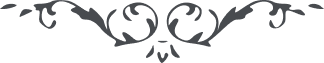 لوح رقم (53) امر و خلق – جلد 2٥٣ - مخالفتها و مخالفین خود موجب کمال و بلوغ دین و انام اندو نیز از حضرت بهاءالله در لوح خطاب بنصیر است قوله الاعلی باری این قلب نه بمقامی محزون شده که قادر بر اظها لآلی مکنونه شود و یا اقبال بتکلم فرماید چه که مشاهده میشود که امر الله ضایع شده و زحمتهای اینعبد را نفسی که بقول او خلق شده بر باد فنا داده اگر چه فی الحقیقه اینگونه امور سبب بلوغ ناس شود و لکن چون اکثری ضعیف اند و غیر بالغ لذا محتجب مانند ولکن انّ ربک لغنی عن مثل هؤلاء و انه لمحیط علی العالمین .